Zespół Szkół im. Ks. Jerzego Popiełuszki 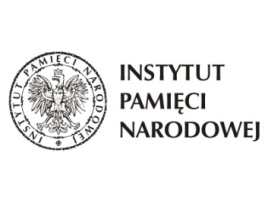 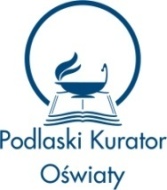 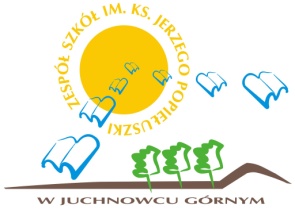 w Juchnowcu Górnymul. Szkolna 516-061 Juchnowiectel. 85 7196678	    www.zsj.home.pl,,Słowa, aby żyły, muszą być prawdziwe.”Ks. Jerzy PopiełuszkoRegulamin IV Konkursu Recytatorsko-Muzycznego poświęconego pamięci Błogosławionego Księdza Jerzego Popiełuszki	Zespół Szkół im. Ks. Jerzego Popiełuszki w Juchnowcu Górnym zaprasza do udziału w IV edycji Konkursu Recytatorsko-Muzycznego poświęconego pamięci Błogosławionego Księdza Jerzego Popiełuszki.Konkurs honorowym patronatem objęli: Metropolita Białostocki Ksiądz Arcybiskup dr Tadeusz Wojda, Podlaski Kurator Oświaty, Instytut Pamięci Narodowej, Marszałek Województwa Podlaskiego, Organizacja Międzyzakładowa NSZZ „Solidarność” Pracowników Oświaty i Wychowania w Białymstoku, Wójt Gminy Juchnowiec KościelnyCELE KONKURSU:– uczczenie pamięci Bł. Ks. Jerzego Popiełuszki – Patrona naszej szkoły w 8. rocznicę beatyfikacji,– zainspirowanie młodzieży do pogłębiania wiedzy o postaci Ks. Jerzego i czasach Solidarności,– uwrażliwienie młodzieży na etyczny wymiar nauki Patrona Solidarności, – uświetnienie obchodów 100-lecia Odzyskania Niepodległości,– kultywowanie tradycji patriotycznych i krzewienie wartości chrześcijańskich, – rozwijanie umiejętności recytacji i zdolności wokalnych, – rozwijanie umiejętności artystycznego wykonania pieśni,– promocja uczniów o uzdolnieniach recytatorskich i muzycznych.Uczestnicy:Uczestnikami konkursu są uczniowie klas siódmych i uczniowie gimnazjów województwa podlaskiego.Miejsce i termin konkursu: Zespół Szkół im. Ks. Jerzego Popiełuszki w Juchnowcu GórnymKonkurs recytatorski (poezja) – 6 czerwca 2018 r. godz. 9.30 Konkurs Pieśni o Ks. Jerzym Popiełuszce i czasach Solidarności – 6 czerwca 2018 r. godz. 9.30Warunki uczestnictwa w Konkursie recytatorskim:– konkurs adresowany jest do uczniów klas siódmych i uczniów gimnazjów województwa podlaskiego,– każda szkoła (przez szkołę rozumie się też zespół szkół) może zgłosić dwóch uczestników wyłonionych w drodze eliminacji szkolnych,– warunkiem uczestnictwa jest przesłanie przez opiekuna wypełnionego formularza zgłoszeniowego na adres: konkurspopieluszko@zsj.home.pl do 14 maja 2018 r., w temacie e-maila wpisując: „KONKURS RECYTATORSKI”, zgłoszenia można również przesyłać pocztą tradycyjną  na adres Organizatora lub dostarczyć osobiście w wyznaczonym terminie,– każdy uczestnik prezentuje jeden dowolnie wybrany wiersz poświęcony pamięci Bł. Ks. Jerzego Popiełuszki  (wiersz może nawiązywać nastrojem, tematyką do przemyśleń i osobowości Ks. Jerzego Popiełuszki),– czas prezentacji nie dłuższy niż 5 minut.Ocenie jury podlegać będzie:– dobór repertuaru,– pamięciowe opanowanie tekstu,– interpretacja (logiczne akcentowanie, intonacja, modulacja głosu, tempo),– ogólny wyraz artystyczny.Warunki uczestnictwa w Konkursie Pieśni o Ks. Jerzym Popiełuszce i czasach Solidarności:– konkurs adresowany jest do uczniów klas siódmych i uczniów gimnazjów województwa podlaskiego,– każda szkoła (przez szkołę rozumie się też zespół szkół) może zgłosić dwóch uczestników,– warunkiem uczestnictwa jest przesłanie przez opiekuna wypełnionego formularza zgłoszeniowego na adres konkurspopieluszko@zsj.home.pl do 14 maja 2018 r., w temacie e-maila wpisując: „Konkurs Pieśni”, zgłoszenia można również przesyłać  pocztą tradycyjną  na adres Organizatora lub dostarczać osobiście w wyznaczonym terminie,– w konkursie udział biorą soliści, którzy prezentują jeden wybrany utwór jednogłosowy (bez towarzyszenia drugiego głosu wokalnego) – czas trwania nie może przekroczyć 6 minut. Ocenie jury podlegać będzie:– dobór repertuaru, – intonacja,– pamięciowe opanowanie tekstu,– poczucie rytmu,– dykcja i emisja głosu,– interpretacja, – ogólny wyraz artystyczny.Organizator zapewnia aparaturę nagłaśniającą, pianino elektryczne i magnetofon do odtwarzania podkładu muzycznego. Podkłady na płycie CD lub pendrivie powinny być nagrane w systemie Audio lub formacie MP3. Organizator nie ponosi odpowiedzialności za jakość dostarczonych nagrań. Uczestnicy, którzy będą śpiewać z akompaniamentem na żywo, powinni mieć własnego akompaniatora.W czasie oczekiwania na werdykt jury uczestników Konkursu i opiekunów zapraszamy do zwiedzania Izby Patrona oraz na obiad  i słodki poczęstunek.Postanowienia końcowe:– uczniowie jednej placówki mogą brać udział w obu konkursach,– wraz z regulaminem konkursu placówki otrzymują w załączeniu „Wybór poezji związanej z postacią Bł. Ks. Jerzego Popiełuszki”; uczestnik konkursu recytatorskiego może dokonać wyboru spoza tej pozycji,– ze względów organizacyjnych ilość miejsc jest ograniczona, po przekroczeniu limitu miejsc decyduje kolejność zgłoszeń,– lista uczestników konkursu zostanie opublikowana na stronie internetowej Organizatora 22 maja 2018r.,– w przypadku niemożliwości przybycia prosimy o informację, tel. 857196678– kolejność wystąpień uczestników zgodnie z napływem zgłoszeń,– złożenie formularza zgłoszeniowego do udziału w konkursie jest równoznaczne z wyrażeniem przez osoby uczestniczące zgody na przetwarzanie przez Organizatora oraz Urząd Gminy w Juchnowcu Kościelnym ich danych osobowych na potrzeby konkursu oraz w celach promocyjnych Organizatora i Urzędu Gminy w Juchnowcu Kościelnym (Ustawa o ochronie danych osobowych z dn. 29.08.1997 r. Dz. U. z 2002 Nr 101, poz. 926 z późn. zm.),– złożenie formularza zgłoszeniowego do udziału w konkursie jest równoznaczne z wyrażeniem przez osoby uczestniczące zgody na rejestrację, fotografowanie i publikowanie zdjęć i nagrań z konkursu w prasie i na stronie internetowej Organizatora oraz Urzędu Gminy w Juchnowcu Kościelnym,– ogłoszenie wyników odbędzie się 6 czerwca 2018 r.,– wszyscy uczestnicy konkursu otrzymają dyplomy za udział, laureaci konkursu – nagrody rzeczowe lub karty upominkowe,– nauczyciele, którzy przygotują młodzież do konkursu, otrzymają pisemne podziękowania,– werdykt jury jest ostateczny i niepodważalny,– lista laureatów konkursu zostanie zamieszczona do 9 czerwca 2018 r. na stronie internetowej Organizatora:  www.zsj.home.pl,– ogłoszenie wyników połączone z prezentacją nagrodzonych utworów nagrane będzie kamerą  i wykorzystane w celach promocyjnych Organizatora i Urzędu Gminy w Juchnowcu Kościelnym,– Organizator zastrzega sobie prawo do dokonania zmian w niniejszym regulaminie.Wszelkich dodatkowych informacji udziela:pani Katarzyna Mosiej, tel. 85 7196678  (Konkurs Recytatorski); e-mail: konkurspopieluszko@zsj.home.ploraz pani Iwona Dudzik, tel. 85 7196678  (Konkurs Pieśni); e-mail: konkurspopieluszko@zsj.home.plZespół Szkół im. Ks. Jerzego Popiełuszki w Juchnowcu Górnymul. Szkolna 5
16-061 Juchnowiectel. 85 7196678	www.zsj.home.pl,,Słowa, aby żyły, muszą być prawdziwe.ʼʼKs. Jerzy PopiełuszkoIV edycjaKonkursu Recytatorsko-Muzycznego poświęconego pamięci Błogosławionego Księdza Jerzego PopiełuszkiFORMULARZ ZGŁOSZENIOWY - KONKURS RECYTATORSKI1. NAZWA SZKOŁY: 2. ADRES SZKOŁY: 3. TELEFON SZKOŁY: 4. IMIĘ I NAZWISKO UCZESTNIKA: 5. AUTOR I TYTUŁ WYBRANEGO DO RECYTACJI TEKSTU: 6. IMIĘ I NAZWISKO OPIEKUNA: 7. TELEFON OPIEKUNA: Zespół Szkół im. Ks. Jerzego Popiełuszki w Juchnowcu Górnymul. Szkolna 5
16-061 Juchnowiectel. 85 7196678	www.zsj.home.pl,,Słowa, aby żyły, muszą być prawdziwe.ʼʼKs. Jerzy PopiełuszkoIV edycjaKonkursu Recytatorsko-Muzycznego poświęconego pamięci Błogosławionego Księdza Jerzego PopiełuszkiFORMULARZ ZGŁOSZENIOWY - KONKURS PIEŚNI1. NAZWA SZKOŁY: 2. ADRES SZKOŁY: 3. TELEFON SZKOŁY: 4. IMIĘ I NAZWISKO UCZESTNIKA: 5. AUTOR I TYTUŁ WYBRANEJ PIEŚNI: 6. RODZAJ AKOMPANIAMENTU:7. CZAS TRWANIA PIEŚNI:8. IMIĘ I NAZWISKO OPIEKUNA: 9. TELEFON OPIEKUNA: 